                         |  COLLEZIONEFRANCOBOLLI                 DELLA                              REPUBBLICA    ITALIANA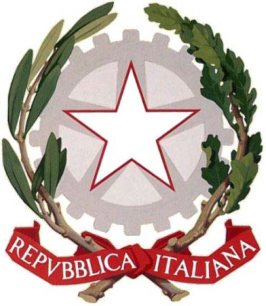     DAL  1945    AL    1997                                    |                      